News release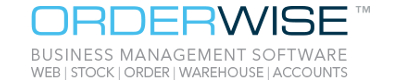 28th February 2017OrderWise Welcomes West Lindsey ChairmanSaxilby-based software specialists OrderWise recently welcomed distinguished guests from West Lindsey District Council.The Chairman of West Lindsey District Council, Cllr Roger Patterson was welcomed by Director David Hallam and his management team to take a tour of the company’s recently expanded premises.Cllr Patterson heard about the success of the company since it was formed more than 25 years ago and about its recent expansion and recruitment drive.They were taken to see teams across the company to see how OrderWise manages its 1,000 customers. David also took the council representatives on a tour of the new £1.2 million expansion, which will open in March.David said: “It was great to host our guest from West Lindsey District Council. To share our story is always a pleasure but it’s also great to let our local council know what we are doing from day to day.“We employ most of our workforce from the immediate area, so it was good to meet a member of the council to bridge that gap between us and the people in charge of decision-making in this area.”Cllr Patterson said: “Visiting OrderWise was fantastic. As Chairman of the council, it’s great to be able to go and meet people around the district and to be inspired by what they do. David and his team here at OrderWise have made us very welcome. David’s story in particular is inspiring. From such a modest start to a business that now turns over £7 million is impressive in anyone’s books. To survive and actually thrive through two recessions is also a great achievement.“We are committed to supporting those in business in the district, so to see what happens on the ground is always useful.”  For more information about OrderWise, visit: www.orderwise.co.uk  EndsNotes to Editors:OrderWise Business Management Software from Wise Software (UK) Ltd is a fully scalable, fully integrated and fully tailored all-in-one solution, designed to suit any business, of any size and of any sector. It can bring together all strands of a business and be adapted for use across the web in order to manage stock, orders and warehousing operations, as well as sync with accounts software and other systems to provide a combined solution. Based in Saxilby just outside of Lincoln, the company has been established since 1991.For media information please contact:Mike ShieldsShooting Star01522 528540mike@weareshootingstar.co.uk[Orderwise34CouncilVisit]